Operações com números decimaisDescubra as personagens desta história, efetuando as operações dos cartões e comparando os resultados com o quadro a seguir.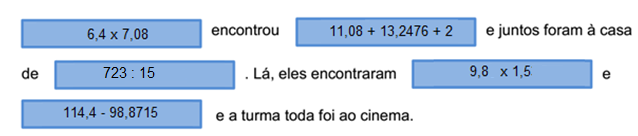 Apresente a resolução COMPLETA das operações e reescreva o pequeno texto substituindo os personagens.Você pode fazer a atividade manuscrita e enviar uma foto, pois fazer as operações no computador dá um pouco mais de trabalho.NomesNúmerosNomesNúmerosAlexandre24,3278Priscila15,5285Gabriela14,7Maurício26,3276Anna45,312Ronan48,09Luciana25,5285Ricardo48,2Pedro49,92Amanda149,94